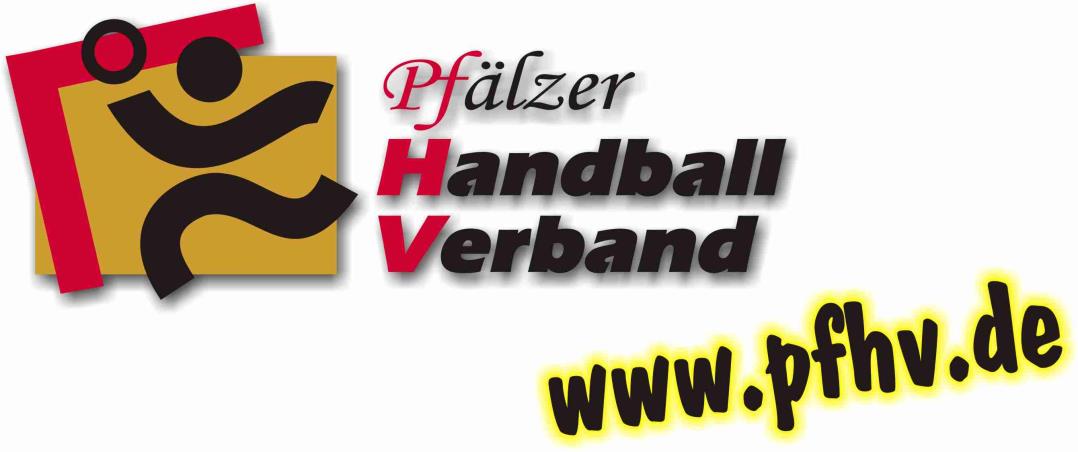 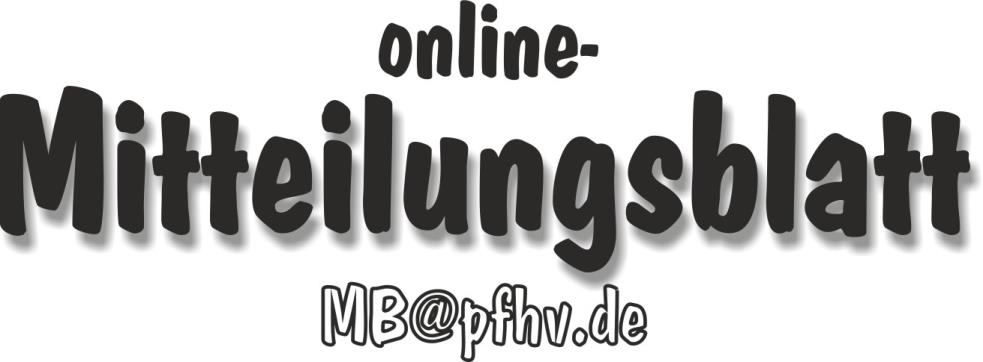 Nummer 31Stand: 02.08.2018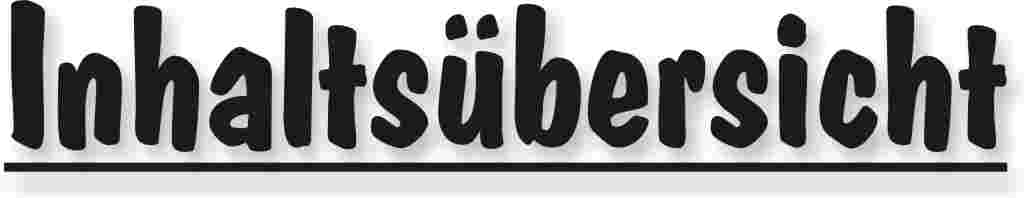 Halten Sie die Strg-Taste gedrückt und klicken in der Übersicht auf die gewünschte Seitenzahl, danach gelangen Sie direkt zur entsprechende Stelle im word-Dokument.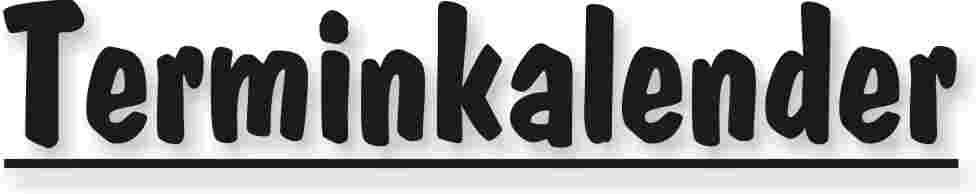 Der komplette Terminkalender kann auf der PfHV-Homepage eingesehen werden:http://www.pfhv.de/index.php/service/terminkalender 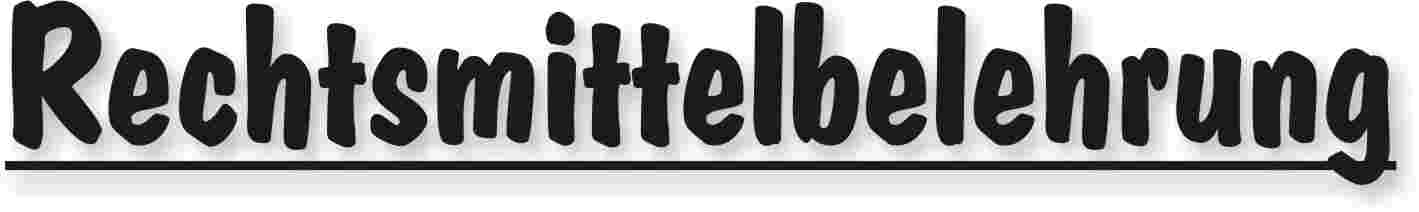 Gegen alle Sportinstanzenbescheide ist innerhalb von 14 Tagen nach Zustellung gebührenfreier doch kostenpflichtiger Einspruch zum Vorsitzenden des VSG möglich [maßgebend ist nach § 42 RO grundsätzlich das Datum des Poststempels. Der Zugang gilt am dritten Tag nach der Aufgabe als erfolgt: bei Veröffentlichung im MB gilt er mit dem dritten Tage nach der Veröffentlichung als bewirkt].Gegen Urteile des VSG ist innerhalb von 14 Tagen nach Zustellung [maßg. siehe 1.] Berufung zum VG-Vorsitzenden möglich.Gegen Urteile des Verbandsgerichtes ist innerhalb von 14 Tagen nach Zustellung [maßg.s.1.] Revision zum Vorsitzenden des DHB-Bundesgerichtes, Herrn Dr. Hans-Jörg Korte, Eickhorstweg 43, 32427 Minden möglich. Innerhalb dieser Frist sind darüber hinaus die Einzahlung der Revisionsgebühr in Höhe von EUR 500,00 und eines Auslagenvorschusses in Höhe von EUR 400,00 beim DHB nachzuweisen. Auf die weiteren Formvorschriften aus § 37 RO DHB wird ausdrücklich hingewiesen.Für alle Einsprüche, Berufungen und Revisionen gilt....Die entsprechenden Schriften sind von einem Vorstandsmitglied und dem Abteilungsleiter zu unterzeichnen. Name und Funktion des jeweiligen Unterzeichnenden müssen in Druckschrift vermerkt sein. Sie müssen einen Antrag enthalten, der eine durchführbare Entscheidung ermöglicht. Der Nachweis über die Einzahlung von Gebühr und Auslagenvorschuss ist beizufügen. Die §§ 37 ff. RO sind zu beachten.Einsprüche gegen Entscheidungen der Sportinstanzen  -  EUR 0,00 Rechtsbehelfe zum PfHV-VSG  -  EUR 30,00Berufung zum PfHV-VG  -  EUR 50,00Revision zum BG DHB:     EUR 500,00 und EUR 400,00 Auslagenvorschuss = EUR 900,00 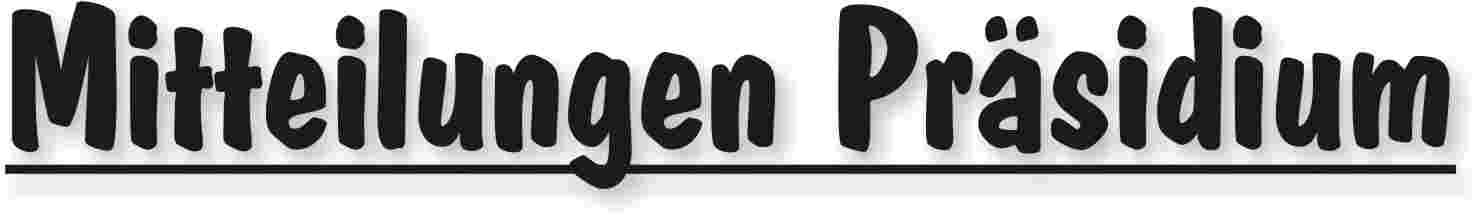 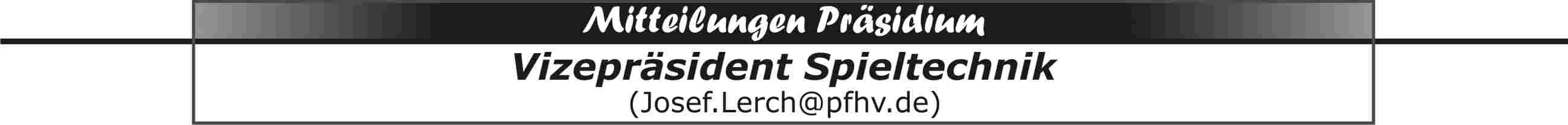 PfHV-HallenrundeDie Spielklasseneinteilung der Männer-, Frauen- und Jugendstaffeln ist abgeschlossen und im SIS hinterlegt. Folgende Spielklassen spielen in einer 1,5-fach Runde, um ausreichend Spiele zu gewährleisten: JBZmB, JBZmC1+2, JKKwB1+2, JPLwC, JPLwD. Für die Vereine ist SIS zur Eingabe der Termine und der Trikotfarben bis zum 3.8.2018  freigeschaltet. Eine Verlängerung wird es nicht geben.  Hinweise:Abweichungen von den vorgegebenen Terminen sind mit den jeweiligen Gegnern über SIS-Online zu vereinbaren. Ebenso Abweichungen von den vorgegebenen Uhrzeiten.Pfalz- und Verbandsligen (Männer/Frauen) samstags nicht vor 17 Uhr und nicht nach 20 Uhr, sonntags nicht vor  10 Uhr und nicht nach 18 Uhr. Alle anderen Männer/Frauen-Spiele samstags/sonntags nicht nach 20 Uhr und samstags nicht vor 17 Uhr und sonntags nicht vor 10 Uhr.Jugendspiele samstags nicht vor 13 Uhr und nicht nach 18:30 Uhr. Sonntags nicht vor 10 Uhr und nicht nach 18:30 Uhr. Es sind auch die Termine von Auswahlspielen, vom Pfalzgas-Cup und von Stützpunktmaßnahmen zu beachten (siehe Saisonkalender auf unserer PfHV-Homepage). Dirk Rossel hat inzwischen die Altersklassen F-Jugend und Minis im SIS erfasst. Die Heimspieltermine müssen bis 3.8.2018 an ihn gemeldet werden. Für ein Heimspielfest sind mindestens 90 Minuten, höchstens zwei Stunden als Zeitbedarf einzuplanen. Der DHB hat einen der WM-Sperrtermine wieder freigegeben. Nach jetzigem Stand kann am 13.1., 20.1., 26.1., und am 27.1.2019 bis 13 Uhr gespielt werden.Durchführungsbestimmungen für die Saison 2018/19Die Durchführungsbestimmungen für die Saison 2018/19 sind vom Präsidium beschlossen und auf der PfHV-Homepage veröffentlicht.Zeitnehmer/Sekretär-Schulungen ESB und SBOVereine die daran interessiert sind solche Schulungen in ihren Räumen durchführen zu lassen, können sich bei mir melden. Schulungen Zeitnehmer/Sekretär, elektronischer Spielbericht ESB + SBO Die ausrichtenden Vereine sind verpflichtet eine Leinwand, einen Beamer und eine ausreichende Stromversorgung zur Verfügung zu stellen.Die Teilnehmer sind online über Phönix anzumelden und verpflichtet einen vollständig ausgefüllten Z/S-Personalbogen und einen Laptop (mit installiertem ESB-Programm) mitzubringen. Für SBO-Schulungen wäre es von Vorteil, wenn eine ständige, stabile Internetverbindung vorhanden wäre.Ein Laptop kann von maximal zwei Personen genutzt werden.Fr 10.8.2018, 19:00 Uhr, Referentin Jeannette Hilzendegen, Z/S+ESBSporthalle Dansenberg, Am Handballplatz 1, 67661 KaiserslauternDi 14.8.2018, 19:00 Uhr, Referenten Claudia/Joachim Metz, Z/S+SBOVereinsraum SV Bornheim, Hauptstraße 19, 76879 BornheimMi 15.8.2018, 19:00 Uhr, Referentin Jeannette Hilzendegen, Z/S+ESBSportheim TuS Göllheim, Jahnstraße 4, 67307 GöllheimMi 22.8.2018, 19:00 Uhr, Referent Pascal Schnurr, Z/S+ESBTSG-Sportzentrum, Eschenbachstraße 85, 67063 LudwigshafenFr 24.8.2018, 19:00 Uhr, Referentin Jeannette Hilzendegen, Z/S+ESBSporthalle Dansenberg, Am Handballplatz 1, 67661 KaiserslauternMi 29.8.2018, 19:00 Uhr, Referent Frank Koob, Z/S+ESBSportzentrum TV Ruchheim, Fußgönheimer Straße 125-129, 67071 Ludwigshafen|Josef Lerch|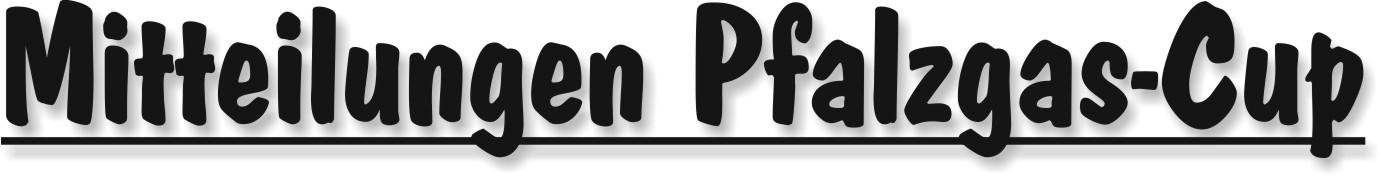 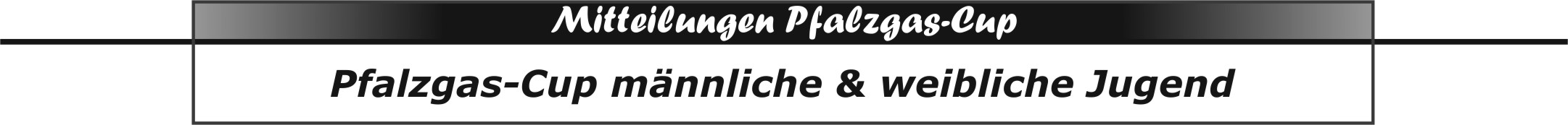 Pfalzgas Cup	Einteilung der Vorrunde Nach größeren Schwierigkeiten, da gerade im männlichen Bereich nicht ausreichend Ausrichter gemeldet wurden, konnten wir, R. Starker, M. Benz und ich, am Montag den endgültigen Spielplan der Vorrunde des 17. Pfalzgas Cup erstellen.Die Vorrunde findet wie bereits mehrfach veröffentlicht am Samstag,18.08.2018 für die wB und mB, Sonntag, 19.08.2018 für die wC und mC-Jugendenstatt.Ich möchte mich im Namen des Pfalzgas Teams bei den Vereinen bedanken die bereit waren uns noch Hallen zur Verfügung zu stellen.Bei der weiblichen B-Jugend steigen im Sinne der Wettbewerbserhaltung nur die beiden Oberligisten erst in der Zwischenrunde ein. Bei den mC-, wC- und mB-Jugenden steigen die Pfalz- und Oberligisten in der Zwischenrunde ein.Die erstgenannten und fett geschriebenen Vereine sind Ausrichter.Weibliche B-Jugend 	18.08.2018Gruppe 1				Gruppe 2SV    Bornheim			JSG Mundenheim/Rheingönheim		TSV  Kandel			HR   Göllh/Eisenb/Asselh/KindenheimTS    Rodalben			SG   Bobenheim/RoxheimHSG Trifels				HSG Mutterstadt/Ruchheim					TV    EdigheimGruppe 3wSG	Assenheim/Dannstadt/HochdorfHSG Lingenfeld/SchwegenheimTSG Friesenheim 2HSG Landau Landmännliche B-Jugend	18.08.2018Gruppe 1							Gruppe 2HSG Eckbachtal 2					HSG Landau LandHR   Göllh/Eisenb/Asselh/Kindenheim		HSG Lingenfeld/SchwegenheimJSG 1.FCK/TSG KL/ Waldfischb			mABCD Kandel/HerxheimHSG Mutterstadt/Ruchheim 2			SG   Ottersh/Bellh/Kuh/Zeiskam 2TV    Edigheim						TSV  SpeyerGruppe 3HSG Mutterstadt/RuchheimTG   WaldseeTuS  NeuhofenTSG Haßloch 2HSG Dudenhofen/Schifferstadtweibliche C-Jugend		19.08.2018Gruppe 1				Gruppe 2				TV     Kirrweiler 1		wSG Assenheim/Dannstadt/HochdorfTuS   Heiligenstein		TV    Kirrweiler 2HSG Trifels			TG    WaldseewC    Wörth/Bornheim 3	JSG  1.FCK/TSG KL/Waldfischb					HSG Mutterstadt/RuchheimGruppe 3JSG Mundenheim/Rheingönheim 2SG   Bobenheim/RoxheimTV    EdigheimHSG Eppstein/Maxdorfmännliche C-Jugend		19.08.2018Gruppe 1							Gruppe 2SKG Grethen						TV   EdigheimHR    Göllh/Eisenb/Asselh/Kindenh		TSG Friesenheim 2HSG Eppstein/Maxdorf				mJ   Dansenberg/ThaleischweilerJSG 1.FCK/TSG KL/Waldfischb			TuS HeiligensteinGruppe 3							Gruppe 4HSG Landau Land					HSG Mutterstadt/RuchheimHSG Trifels						HSG Dudenhofen/SchifferstadtHSG Lingenfeld/Schwegenheim			TSV IggelheimmABCD Kandel/Herxheim				TV   KirrweilerTS   RodalbenIn der Vorrunde kommen jeweils die 2 Gruppenersten weiter in die Zwischenrunde am 27./28.10.2018.Wir wünschen den Mannschaften faire Spiele und den Ausrichtern einen guten Verlauf.|Christl Laubersheimer|Einteilung der Vorrunde -Hallenzusagen-Ich bitte von allen in den letzten MB festgelegten Ausrichtern der PGC-Vorrundeum Mitteilung der Sporthallen!!!!!!
|Rolf Starker|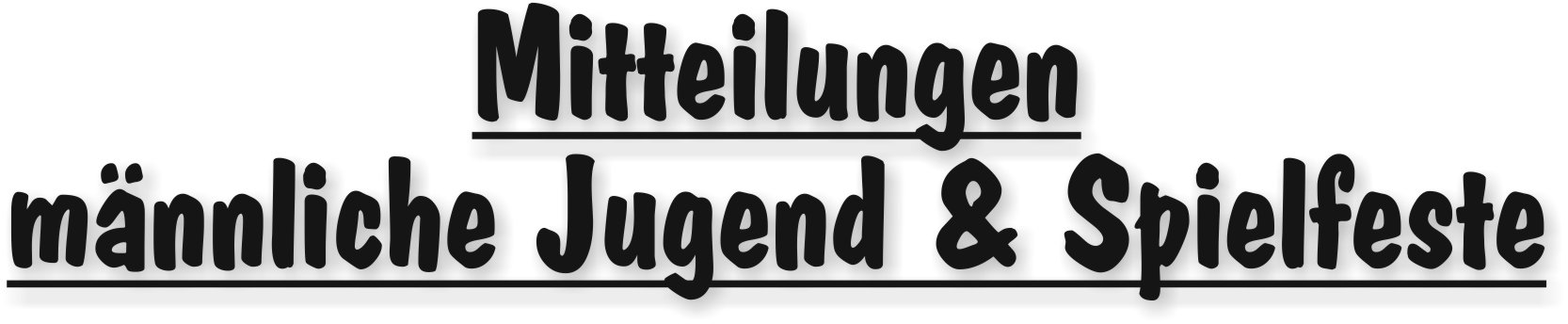 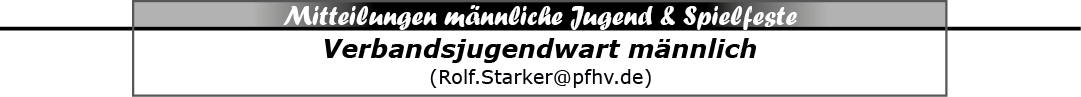 Achtung – ganz wichtig !!Eingaben Spieltermine HallenrundeFür die im September beginnende Hallenrunde ist die Termineingabe und die Eingabe der Trikotfarben am kommenden Freitag zu Ende. SIS wird

Freitag, 03.08.2018, 24:00 Uhr,geschlossen und die Eingabe wird nicht verlängert, damit sich die Vereine direkt nach den Sommerferien den verbindlichen Spielplan ausdrucken können.Änderungen am Spielplan sind dann nur noch über kostenpflichtige Spielverlegungen über SIS|online möglich.
Durchführungsbestimmungen und Saisonkalender Es ist erschreckend, dass man bei Gesprächen mit Vereinsfunktionären immer wieder feststellen muss, dass eine ganz, ganz große Vielzahl das Handwerkszeug für jeden Handballer nicht genügend kennt.SIS|ONLINEAuch würde ich mir wünschen, dass mehr Vereine SIS|ONLINE nutzen würden, denn bald geht es nicht mehr ohne.
|Rolf Starker|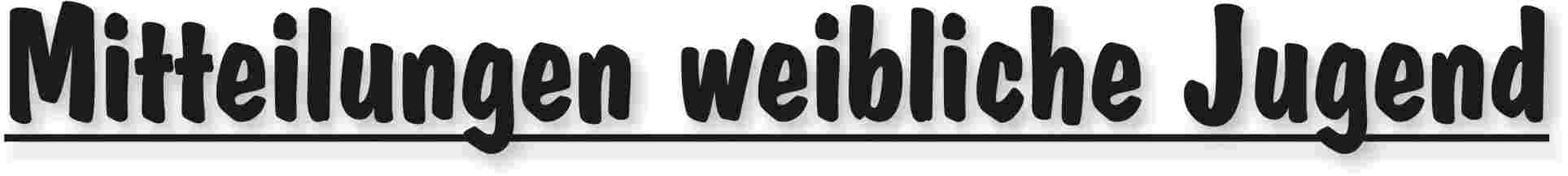 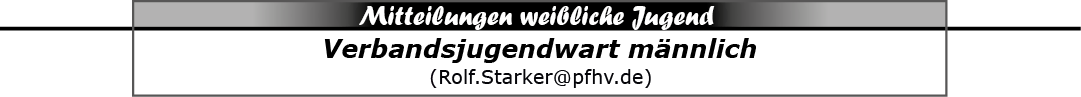 Achtung – ganz wichtig !!Eingaben Spieltermine HallenrundeFür die im September beginnende Hallenrunde ist die Termineingabe und die Eingabe der Trikotfarben am kommenden Freitag zu Ende. SIS wird

Freitag, 03.08.2018, 24:00 Uhr,geschlossen und die Eingabe wird nicht verlängert, damit sich die Vereine direkt nach den Sommerferien den verbindlichen Spielplan ausdrucken können.Änderungen am Spielplan sind dann nur noch über kostenpflichtige Spielverlegungen über SIS|online möglich.
Durchführungsbestimmungen und Saisonkalender Es ist erschreckend, dass man bei Gesprächen mit Vereinsfunktionären immer wieder feststellen muss, dass eine ganz, ganz große Vielzahl das Handwerkszeug für jeden Handballer nicht genügend kennt.SIS|ONLINEAuch würde ich mir wünschen, dass mehr Vereine SIS|ONLINE nutzen würden, denn bald geht es nicht mehr ohne.
|Rolf Starker|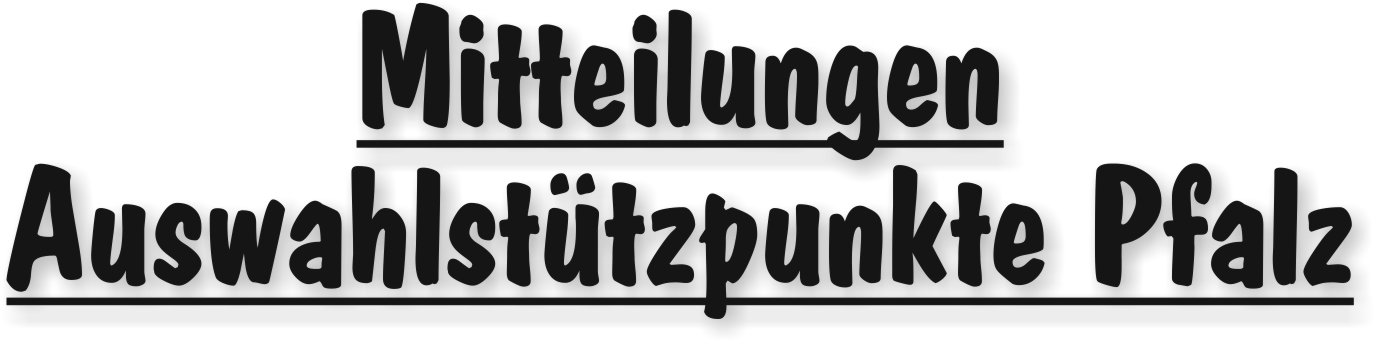 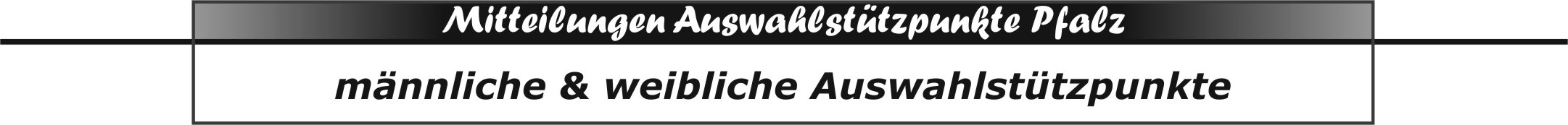 Liebe Vereine im PfHV!Es ist wieder so weit. Ihr seid gefragt!!!Die Stützpunkttermine für das 2. Halbjahr 2018 stehen ja schon eine Weile fest. Nun geht es wieder darum für alle Termine auch Hallen zu finden.Das Training findet weiterhin alle 14 Tage samstags in der Zeit von 09.00 Uhr – 13.00 Uhr statt. Die Hallen sollten in diesem Zeitrahmen komplett und ohne Einschränkung zur Verfügung stehen.Der weibliche Stützpunkt (zentral) ist mit der Pfalzhalle bereits komplett abgedeckt. Für die männlichen Stützpunkte (Süd und Nord) sind wir an fast allen Terminen noch auf geeignete Hallen und somit Eure Hilfe angewiesen.Ich bitte Euch somit, schaut in Eure Hallenpläne und meldet Euch bei uns, falls Ihr uns eine Halle für die Förderung unseres Handballnachwuches zur Verfügung stellen könnt!!!Für folgende Termine werden unsererseits für die Stützpunkte männlich Nord und Süd Hallenkapazitäten benötigt:Falls Ihr an einem Termin eine Halle zur Verfügung stellen könnt, meldet Euch bitte bei mir (lea.gaertner@pfhv.de) und teilt mir Datum und Halle mit!Vielen Dank für Eure Mithilfe und Euer Engagement! Denkt immer dran, nur wer sich einbringt und uns unterstützt bringt unsere Talente weiter! |Lea Gärtner|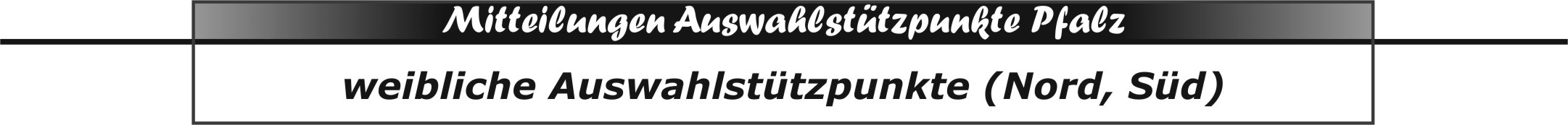 Liebe Vereine und Trainer!Es ist wieder so weit. Ihr seid gefragt! Die Meldung Eurer weiblichen Talente des Jahrgangs 2006 steht vor der Tür.Ihr habt Talente dieses Jahrgangs in Euren Reihen? Dann ist das Eure Chance, diese für die Talentförderung des PfHVs zu melden!Der weibliche Stützpunkt sucht talentierte Spieler des Jahrgangs 2008. Aus diesem Grund findet am Samstag, den 18.08.2018  von 9 Uhr bis ca. 15 Uhr eine Eingangssichtung statt.Diese Eingangssichtung wird in der Pfalzhalle in Haßloch vonstattengehen.Falls Euch Mädels in eurem Verein einfallen, welche 2008 geboren sind und die Interesse haben, in die Talentförderung des PfHVs zu kommen, dann meldet diese ab sofort bis spätestens 4.08.2018 bei mir (lea.gaertner@pfhv.de) an. Bitte gebt in Eurer E-Mail (am besten als Excel-Datei im Anhang) Nachname, Vorname, Geburtsdatum, Verein und E-Mail Adresse, Position (falls möglich) plus Anmerkungen (Linkshänder o. ä.) an. Ich bitte auch alle Vereine, die mir bereits eine Mail geschrieben haben, dies noch einmal zu tun!Die Talentförderung (sprich das Stützpunkttraining) findet in der Regel 14-tägig samstags für den jungen Jahrgang von 09.00 – 11.00 Uhr statt.Wir freuen uns auf Eure Talente!Nähere Informationen entnehmt ihr bitte (nach Meldeschluss) dem Mitteilungsblatt und/oder der Homepage.|Lea Gärtner|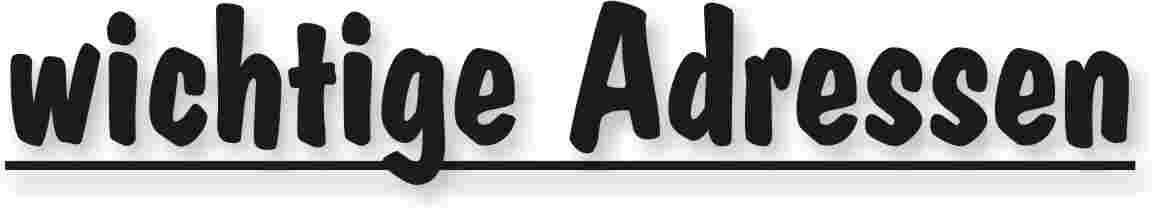 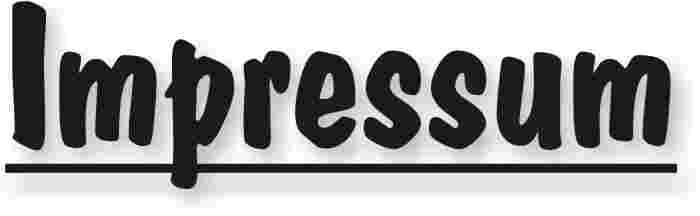 Veröffentlichung: Das Mitteilungsblatt (MB) des PfHV erscheint i.d.R. wöchentlich als online-Ausgabe. Die rechtsverbindliche Form ist das online-MB! Die gegen Aufpreis ggf. zusätzlich bestellten Print-MB sind ausschließlich ein Service. Folglich ist das Datum der online-Veröffentlichung (siehe Kopfzeile) ausschlaggebend. Das online-MB wird permanent als Download auf www.pfhv.de angeboten und satzungemäß zusätzlich versendet. Hierfür wird weiterhin der bekannte Newsletter verwendet. Achtung: Ob oder welche Adressen im Newslettersystem eingetragen werden, sprich wer das MB per Newsletter erhält, bestimmt eigenverantwortlich jeder Verein. Jeder Verein kann permanent beliebig viele E-Mail-Adressen eintragen und jederzeit wieder löschen. Den Newsletter finden Sie unter dem Direktlink: www.Newsletter.pfhv.de Verantwortung: Verantwortlich für die Zusammenstellung sind die Öffentlichkeitsbeauftragten des PfHV (Britta Scheydt  & Martin Thomas), für den Inhalt der jeweilige Unterzeichner / Autor. Kosten / Abonnement / Kündigung:Mitglieder sind (§ 6 Abs. 2 der Satzung) verpflichtet, das amtliche Mitteilungsblatt (MB) digital zu beziehen, also nicht mehr auf dem Postweg. Der Jahresbezugspreis für die online-Version beträgt pro Verein pauschal 50,00 € ohne MWSt.; es können beliebig viele Empfänger des digitalen MB ins Newslettersystem (www.Newsletter.pfhv.de) eingetragen werden. Die zusätzlich zum online-MB gegen Aufpreis bestellten Print-Exemplare können bis 15.05. zum 30.06. bzw. bis 15.11. zum 31.12. gekündigt werden. Redaktionsschluss / Meldestelle:Redaktionsschluss ist für E-Mails an die Öffentlichkeitsbeauftragten mittwochs um 17 Uhr, für Faxe/Anrufe/… an die Geschäftsstelle mittwochs um 9 Uhr. Die Öffentlichkeitsbeauftragten können nur Infos per E-Mail und in der Formatvorlage für das MB bearbeiten. Faxe/Anrufe/… bitte an die Geschäftsstelle. Bei Fragen: MBpfhv.de  oder  Geschaeftsstellepfhv.de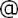 Haftungsausschluss:Bei Nichterscheinen infolge höherer Gewalt entfällt die Lieferpflicht und ein Anspruch auf Rückerstattung des Bezugspreises besteht nicht. 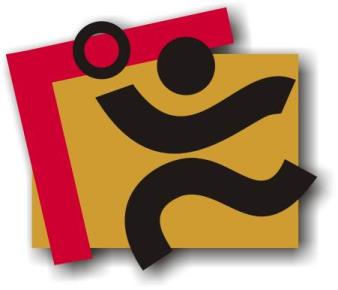 TerminkalenderSeite 3RechtsmittelbelehrungSeite 4Mitteilungen / Infos:Mitteilungen / Infos:Mitteilungen / Infos:Mitteilungen Präsidium Seite 5Mitteilungen Geschäftsstelle, Öffentlichkeitsbeauftragte-Mitteilungen Verwaltungssystem Phoenix II-Mitteilungen Passstelle-Mitteilungen allgemein -Mitteilungen Verbands- und Pfalzpokal -Mitteilungen Männer -Mitteilungen Frauen-Mitteilungen Pfalzgas-CupSeite 7Mitteilungen männliche Jugend & SpielfesteSeite 10Mitteilungen weibliche JugendSeite 11Mitteilungen Talentförderung Rheinland-Pfalz-Auswahl-Mitteilungen Talentförderung Pfalz-Auswahl-Mitteilungen Talentförderung Auswahlstützpunkte PfalzSeite 12Mitteilungen Jugendsprecher-Mitteilungen Schiedsrichter & Zeitnehmer/Sekretär-Mitteilungen Spieltechnik-Urteile:Urteile:Urteile:VG- & VSG-Urteile-Instanzenbescheide: fehlende Spielausweise-Instanzenbescheide: Männer -Instanzenbescheide: Frauen-Instanzenbescheide: männliche Jugend & Spielfeste-Instanzenbescheide: weibliche Jugend-Instanzenbescheide: Schiedsrichter-Spielverlegungen -Sonstiges-wichtige AdressenSeite 15ImpressumSeite 16TagDatumvonbisVeranstaltung (Pfälzer Handball-Verband)Mo06.08.1817:3020:30Auswahl (zentral): w2006 Training in Haßloch (LLZ Haßloch)Mi08.08.1817:3020:30Auswahl (zentral): m2005 Training in Haßloch (LLZ Haßloch)Sa11.08.189:0013:00PfHV-Auswahlstützpunkte männlich und weiblich (div. Orte, siehe Homepage)Mo13.08.1817:3020:30Auswahl (zentral): w2005 Training in Haßloch (LLZ Haßloch)Mi15.08.1817:3020:30Auswahl (zentral): m2004 Training in Haßloch (LLZ Haßloch)Fr17.08.1817:3019:30RLP-Stützpunkt männlich 03 (LLZ Haßloch)Fr17.08.1819:0020:30RLP-Stützpunkt männlich 02 (LLZ Haßloch)Fr17.08.1818:3022:00 Schiedsrichter-Saison-Lehrgang in EdigheimSa18.08.1810:0013:30 Schiedsrichter-Saison-Lehrgang in EdigheimSa18.08.18Vorrunde Pfalzgas-Cup 2018 B-JugendSo19.08.18Vorrunde Pfalzgas-Cup 2018 C-JugendMo20.08.1817:3020:30Auswahl (zentral): w2006 Training in Haßloch (LLZ Haßloch)Mi22.08.1817:3020:30Auswahl (zentral): m2005 Training in Haßloch (LLZ Haßloch)Fr24.08.1815:00Klausurtagung des Präsidiums (und Samstag 25.08.18)Sa25.08.189:0013:00PfHV-Auswahlstützpunkte männlich und weiblich (div. Orte, siehe Homepage)Mo27.08.1817:3020:30Auswahl (zentral): w2005 Training in Haßloch (LLZ Haßloch)Mi29.08.1817:3020:30Auswahl (zentral): m2004 Training in Haßloch (LLZ Haßloch)Fr31.08.1817:3019:30RLP-Stützpunkt männlich 03 (LLZ Haßloch)Fr31.08.1819:0020:30RLP-Stützpunkt männlich 02 (LLZ Haßloch)Mo03.09.1817:3020:30Auswahl (zentral): w2006 Training in Haßloch (LLZ Haßloch)Mi05.09.1817:3020:30Auswahl (zentral): m2005 Training in Haßloch (LLZ Haßloch)Sa08.09.189:0013:00PfHV-Auswahlstützpunkte männlich und weiblich (div. Orte, siehe Homepage)Sa08.09.1810:0017:00Landesjugendsportfest in KandelMo10.09.1817:3020:30Auswahl (zentral): w2005 Training in Haßloch (LLZ Haßloch)Mi12.09.1817:3020:30Auswahl (zentral): m2004 Training in Haßloch (LLZ Haßloch)Fr14.09.1817:3019:30RLP-Stützpunkt männlich 03 (LLZ Haßloch)Fr14.09.1819:0020:30RLP-Stützpunkt männlich 02 (LLZ Haßloch)Mo17.09.1817:3020:30Auswahl (zentral): w2006 Training in Haßloch (LLZ Haßloch)Mi19.09.1817:3020:30Auswahl (zentral): m2005 Training in Haßloch (LLZ Haßloch)Sa22.09.189:0013:00PfHV-Auswahlstützpunkte männlich und weiblich (div. Orte, siehe Homepage)Mo24.09.1817:3020:30Auswahl (zentral): w2005 Training in Haßloch (LLZ Haßloch)Mi26.09.1817:3019:30RLP-Stützpunkt männlich 03 (LLZ Haßloch)Fr28.09.1819:0020:30RLP-Stützpunkt männlich 02 (LLZ Haßloch)Fr28.09.1817:3020:30RLP-Stützpunkt männlich 02 und 03 (LLZ Haßloch)Mi03.10.18Feiertag in RLP: Tag der Deutschen EinheitGeldstrafen, Gebühren, Unkosten aus diesem MBGeldstrafen, Gebühren und Unkosten aus Bescheiden/Urteilen aus diesem MB werden im Nachhinein vierteljährlich mit Rechnung angefordert. Aufgrund dieser MB-Veröffentlichung bitte -KEINE- Zahlung leisten!TerminSTP männlich SüdSTP männlich NordSTP weiblich zentralSamstag,11.08.18Bienwaldhalle WörthSporthalle HochdorfPfalzhalle HaßlochSamstag, 25.08.18TV KirrweilerPfalzhalle HaßlochSamstag, 08.09.18TV KirrweilerSchulzentrum Mundenheim oTPfalzhalle HaßlochSamstag, 22.09.18TV KirrweilerSchulzentrum Mundenheim oTPfalzhalle HaßlochSamstag, 20.10.18TSR Halle RodalbenPfalzhalle HaßlochSamstag, 03.11.18Bienwaldhalle WörthPfalzhalle HaßlochSamstag, 17.11.18Bienwaldhalle WörthWaldsee Pfalzhalle HaßlochSamstag, 01.12.18TSR Halle RodalbenPfalzhalle HaßlochSamstag, 15.12.18Bienwaldhalle WörthSporthalle HochdorfPfalzhalle HaßlochFriedhelm Jakob(Präsident)Adolf Eiswirth(stellv. Präsident + Vizepräsident Finanzen)Siegmundweg 5, 67069 LudwigshafenE-Mail: Friedhelm.Jakobpfhv.deTel.: 0621 - 68585354Mobil: 0173 - 6075029Fax: 0621 - 68554107Schraudolphstr. 13, 67354 Römerberg E-Mail: Adolf.Eiswirthpfhv.deTel.:  06232 - 84945Fax:  06232 - 7359808Josef Lerch(Vizepräsident Spieltechnik)Manfred Köllermeyer(Vizepräsident Recht)Theodor-Heuss-Str. 17,  76877 Offenbach E-Mail: Josef.Lerchpfhv.deTel.:  06348 - 7100Mobil: 0170 - 7526586Fax:  06348 - 7846Mozartstr. 15, 66976 RodalbenE-Mail: Manfred.Koellermeyer@pfhv.deTel.: 06331-10286Mobil: 0176-55044051Fax: 06331-75544Christl Laubersheimer(Vizepräsidentin Jugend)N.N.(Vizepräsident Organisation)Im Kirchfeld 11, 67435 NeustadtE-Mail: Christl.Laubersheimerpfhv.deTel:  06327 - 9769877Fax: 06327 - 9769878Ulf Meyhöfer(Vizepräsident Lehrwesen)Marcus Altmann(Schiedsrichterwart)St. Remig Platz 4, 76889 KapsweyerE-Mail: Ulf.Meyhoeferpfhv.deMobil: 0173 - 2372414Carl-Bosch-Str. 98,  67063 Ludwigshafen E-Mail: Marcus.Altmannpfhv.deMobil: 0173 - 2735857Norbert Diemer(Männerwart)Manfred Nöther(Frauenwart)Hinterstr. 92, 67245 LambsheimE-Mail: Norbert.Diemerpfhv.deTel:  06233 - 53131 Mobil: 0177 - 2360619Fax: 06233- 3534183 Im Vogelsang 75, 76829 LandauE-Mail: Manfred.Noetherpfhv.deTel.:  06341 - 83690Rolf Starker(Verbandsjugendwart männlich)Martina Benz(Verbandsjugendwartin weiblich)Kettelerstr. 7, 67165 WaldseeE-Mail: Rolf.Starkerpfhv.deTel:  06236 - 415318Mobil: 01525-3807070Birnbaumweg 1, 76756 BellheimE-Mail: Martina.Benzpfhv.deMobil: 0177-3312712Sandra Hagedorn(Geschäftsstelle)Ewald Brenner(Passstelle)Pfälzer Handball-VerbandAm Pfalzplatz 11, 67454 HaßlochE-Mail: Geschaeftsstellepfhv.deTel.: 06324 - 981068Fax: 06324 - 82291Weinbietstr. 9, 67259 HeuchelheimE-Mail: Ewald.Brennerpfhv.deTel.: 06238 - 929219Mobil: 0171 - 4753334Fax: 06238 - 4529